lMADONAS NOVADA PAŠVALDĪBA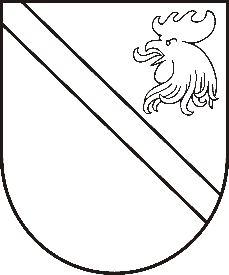 Reģ. Nr. 90000054572Saieta laukums 1, Madona, Madonas novads, LV-4801 t. 64860090, e-pasts: pasts@madona.lv ___________________________________________________________________________MADONAS NOVADA PAŠVALDĪBAS DOMESLĒMUMSMadonā2020.gada 26.novembrī						          	      		       Nr.508									     (protokols Nr.25, 16.p.)Par ikmēneša pabalsta piešķiršanu […]     	Madonas novada pašvaldība (turpmāk – pašvaldība) 07.10.2020. saņēma […] (turpmāk – iesniedzējs) 07.10.2020. iesniegumu ar lūgumu iesniedzējam piešķirt ikmēneša pabalstu saskaņā ar Republikas pilsētas domes un novada domes deputāta statusa likuma (turpmāk – Likums) 15.1pantu.       	Noklausoties sniegto informāciju, pamatojoties uz Likuma 15.1panta pirmās daļas 1.punktu, otro daļu, trešo daļu, ceturto daļu un likuma „Par pašvaldībām” 21.panta pirmās daļas 27.punktu, atklāti balsojot: PAR – 17 (Andrejs Ceļapīters, Artūrs Čačka, Andris Dombrovskis, Zigfrīds Gora, Antra Gotlaufa, Artūrs Grandāns, Gunārs Ikaunieks, Valda Kļaviņa, Agris Lungevičs, Ivars Miķelsons, Valentīns Rakstiņš, Andris Sakne, Rihards Saulītis, Inese Strode, Aleksandrs Šrubs, Gatis Teilis, Kaspars Udrass), PRET – NAV, ATTURAS – NAV, Madonas novada pašvaldības dome NOLEMJ:piešķirt […] ikmēneša pabalstu 128,73 euro (viens simts divdesmit astoņi euro un 73 centi) apmērā no 17.10.2020. līdz tādu apstākļu iestāšanās, kas izraisa pabalsta izmaksas samazināšanos vai pārtraukšanu;par laika periodu no 17.10.2020. līdz 31.10.2020. (ieskaitot) ikmēneša pabalstu izmaksāt 62,25 euro (sešdesmit divi euro un 25 centi) apmērā;pabalstu ieskaitīt […] kontā bankā a/s „SEB banka”, konts Nr. […];informēt […], ka saskaņā ar Republikas pilsētas domes un novada domes deputāta statusa likuma 15.1panta ceturto daļu viņam ir pienākums ziņot pašvaldībai par tādu apstākļu iestāšanos, kuri izrisa pabalsta izmaksas samazināšanu vai pārtraukšanu (Republikas pilsētas domes un novada domes deputāta statusa likuma 15.1panta piektā daļa);ja tiek mainīta valstī noteiktā minimālā mēneša darba alga vai iesniedzējam piešķirtās pensijas apmērs, tad Madonas novada pašvaldības izpilddirektora vietnieks ar rīkojumu groza šī lēmuma 1.punktā noteiktā ikmēneša pabalsta apmēru, ikmēneša pabalstu aprēķinot atbilstoši Republikas pilsētas domes un novada domes deputāta statusa likuma 15.1panta  trešajā daļā noteiktajai kārtībai.Pielikumā: Izvērstais lēmums (administratīvais akts) uz 3 lapaspusēm. Šo lēmumu var pārsūdzēt Administratīvās rajona tiesas Valmieras tiesu namā (Valdemāra Baloža ielā 13a, Valmierā, LV 4201) viena mēneša laikā no lēmuma spēkā stāšanās dienas. Lēmums stājas spēkā ar brīdi, kad tas paziņots adresātam.Domes priekšsēdētājs					         	         A.LungevičsPujats 64807321